Liebe Eltern, 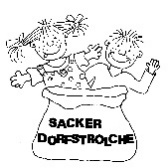 ab September gilt für unsere Kita ein neues Hygienekonzept, das in Abstimmung mit dem Jugendamt und dem Elternbeirat erarbeitet wurde.Sie haben bereits eine Information des Bay. Staatsministeriums zum Umgang mit Kindern mit leichten Krankheitssymptomen erhalten, in welcher kurz drei 3 Phasen des Betriebs erläutert wurden. Bitte beachten Sie diese Hinweise.Hierzu noch einige Infos von unserer Seite.Für alle Phasen gilt, dass Kinder und pädagogisches Personal untereinander keinen Mindestabstand einhalten müssen.In der grünen Phase 1, in der wir nach der Eingewöhnung im teiloffenen Konzept arbeiten, dürfen Eltern den Kindergarten in eingeschränkter Form betreten. Das ist so geplant:Bringen:Sie bringen Ihr Kind zur Eingangstür, ein/e Mitarbeiter/in nimmt es in Empfang.Wenn Sie versichern, dass Ihr Kind gesund ist und keinen Kontakt zu einem an Covid19 Erkrankten hatte und der/die Mitarbeiter/in den Allgemeinzustand Ihres Kindes so einschätzt, dass es gesund erscheint, darf Ihr Kind die Einrichtung betreten. Im Zweifelsfall wird der/die Mitarbeiter/in Fieber messen.Kinder mit milden Krankheitssymptomen (leichter Schnupfen ohne Fieber, gelegentlicher Husten) dürfen die Einrichtung besuchenWirkt Ihr Kind krank oder hat es Fieber (ab 38°), darf es die Einrichtung nicht betreten. Auch wenn sich während des Tages der Allgemeinzustand Ihres Kindes verschlechtert, messen wir ggf. Fieber. Dann informieren wir Sie, dass Sie Ihr Kind zeitnah abholen müssen. Ihr Kind wird bis zum Abholen von den anderen Kindern getrennt betreut. Sie erhalten ein Formular, auf dem notiert ist, warum das Kind abgeholt werden musste. Dieses Formular legen Sie bitte dem Kinderarzt vor, damit dieser entscheiden kann, ob ein Corona-Test nötig ist. Ihr Kind darf bei gutem Allgemeinzustand und mind. 48 Std. nach Abklingen der Symptome und Fieberfreiheit wieder in die Einrichtung. Ein ärztliches Attest muss nicht vorgelegt werden.Austausch kurzer Infos (z.B. wer das Kind abholt) ist mit Abstand möglichAbholen:Sie betreten den Kindergarten mit MundschutzSie desinfizieren sich im Eingangsbereich die Hände Sie warten an der Gruppentüre (gelb-schwarze Linie und Stop-Schild)Sie nehmen Ihr Kind in Empfang und gehen mit ihm zum GarderobenplatzWenn Ihr Kind noch einmal auf die Toilette muss, begleiten Sie es bitte nichtSie achten auf kurze Verweildauer Wenn Sie Gesprächsbedarf haben, vereinbaren Sie bitte einen Termin.Tür- und Angelgespräche sollten auf das mindeste reduziert werden.Achten Sie bitte darauf, dass Sie zu anderen Erwachsenen und Kindern den Mindestabstand einhalten.In der gelben Phase 2 sind erneute Einschränkungen vorzunehmen:Die Anzahl der in einem Raum betreuten Kinder kann reduziert werden. Abholen:Eltern dürfen Kindergarten und Hort nicht betreten. Sie klingeln bei Ihrer Gruppe, warten darauf, dass sich ein/e Mitarbeiter/in meldet und sagen, wen Sie abholen wollen.Wenn Sie Gesprächsbedarf haben, vereinbaren Sie bitte einen Termin.Tür- und Angelgespräche sind nicht möglich.Achten Sie bitte darauf, dass Sie den Mindestabstand einhalten.Zur Info: Alle Mitarbeiter/innen müssen durchgehend Masken tragen. In der roten Phase 3 sind weitere Einschränkungen vorzunehmen:Bringen:Auch Kinder mit milden Krankheitssymptomen (leichter Schnupfen ohne Fieber, gelegentlicher Husten) dürfen die Einrichtung nur besuchen, wenn sie einen negativen Corona-Test nachweisen können.Für Fragen stehen wir nach Absprache gerne zur Verfügung. Wir informieren Sie zeitnah über wichtige Änderungen.Wir danken im Voraus für ihre Unterstützung Anne Ippisch
(Kita-Leitung)Liebe Eltern, ab September gilt für unsere Kita ein neues Hygienekonzept, das in Abstimmung mit dem Jugendamt und dem Elternbeirat erarbeitet wurde.Sie haben bereits eine Information des Bay. Staatsministeriums zum Umgang mit Kindern mit leichten Krankheitssymptomen erhalten, in welcher kurz drei 3 Phasen des Betriebs erläutert wurden. Bitte beachten Sie diese Hinweise.Hierzu noch einige Infos von unserer Seite.Für alle Phasen gilt, dass Kinder und pädagogisches Personal untereinander keinen Mindestabstand einhalten müssen.In der grünen Phase 1, in der wir nach der Eingewöhnung im teiloffenen Konzept arbeiten, dürfen Eltern den Kindergarten in eingeschränkter Form betreten. Das ist so geplant:Bringen:Sie bringen Ihr Kind zur Eingangstür, ein/e Mitarbeiter/in nimmt es in Empfang.Wenn Sie versichern, dass Ihr Kind gesund ist und keinen Kontakt zu einem an Covid19 Erkrankten hatte und der/die Mitarbeiter/in den Allgemeinzustand Ihres Kindes so einschätzt, dass es gesund erscheint, darf Ihr Kind die Einrichtung betreten. Im Zweifelsfall wird der/die Mitarbeiter/in Fieber messen.Kinder mit milden Krankheitssymptomen (leichter Schnupfen ohne Fieber, gelegentlicher Husten) dürfen die Einrichtung besuchenWirkt Ihr Kind krank oder hat es Fieber (ab 38°), darf es die Einrichtung nicht betreten. Auch wenn sich während des Tages der Allgemeinzustand Ihres Kindes verschlechtert, messen wir ggf. Fieber. Dann informieren wir Sie, dass Sie Ihr Kind zeitnah abholen müssen. Ihr Kind wird bis zum Abholen von den anderen Kindern getrennt betreut. Sie erhalten ein Formular, auf dem notiert ist, warum das Kind abgeholt werden musste. Dieses Formular legen Sie bitte dem Kinderarzt vor, damit dieser entscheiden kann, ob ein Corona-Test nötig ist. Ihr Kind darf bei gutem Allgemeinzustand und mind. 48 Std. nach Abklingen der Symptome und Fieberfreiheit wieder in die Einrichtung. Ein ärztliches Attest muss nicht vorgelegt werden.Austausch kurzer Infos (z.B. wer das Kind abholt) ist mit Abstand möglichAbholen:Sie betreten den Kindergarten mit MundschutzSie desinfizieren sich im Eingangsbereich die Hände Sie warten an der Gruppentüre (gelb-schwarze Linie und Stop-Schild)Sie nehmen Ihr Kind in Empfang und gehen mit ihm zum GarderobenplatzWenn Ihr Kind noch einmal auf die Toilette muss, begleiten Sie es bitte nichtSie achten auf kurze Verweildauer Wenn Sie Gesprächsbedarf haben, vereinbaren Sie bitte einen Termin.Tür- und Angelgespräche sollten auf das mindeste reduziert werden.Achten Sie bitte darauf, dass Sie zu anderen Erwachsenen und Kindern den Mindestabstand einhalten.In der gelben Phase 2 sind erneute Einschränkungen vorzunehmen:Die Anzahl der in einem Raum betreuten Kinder kann reduziert werden. Abholen:Eltern dürfen Kindergarten und Hort nicht betreten. Sie klingeln bei Ihrer Gruppe, warten darauf, dass sich ein/e Mitarbeiter/in meldet und sagen, wen Sie abholen wollen.Wenn Sie Gesprächsbedarf haben, vereinbaren Sie bitte einen Termin.Tür- und Angelgespräche sind nicht möglich.Achten Sie bitte darauf, dass Sie den Mindestabstand einhalten.Zur Info: Alle Mitarbeiter/innen müssen durchgehend Masken tragen. In der roten Phase 3 sind weitere Einschränkungen vorzunehmen:Bringen:Auch Kinder mit milden Krankheitssymptomen (leichter Schnupfen ohne Fieber, gelegentlicher Husten) dürfen die Einrichtung nur besuchen, wenn sie einen negativen Corona-Test nachweisen können.Für Fragen stehen wir nach Absprache gerne zur Verfügung. Wir informieren Sie zeitnah über wichtige Änderungen.Wir danken im Voraus für ihre Unterstützung Anne Ippisch
(Kita-Leitung)Liebe Eltern, ab September gilt für unsere Kita ein neues Hygienekonzept, das in Abstimmung mit dem Jugendamt und dem Elternbeirat erarbeitet wurde.Sie haben bereits eine Information des Bay. Staatsministeriums zum Umgang mit Kindern mit leichten Krankheitssymptomen erhalten, in welcher kurz drei 3 Phasen des Betriebs erläutert wurden. Bitte beachten Sie diese Hinweise.Hierzu noch einige Infos von unserer Seite.In der grünen Phase 1 dürfen Eltern den Hort in eingeschränkter Form betreten. Das ist so geplant:Hortkinder im Frühdienst:Sie bringen Ihr Kind zur Eingangstüre, ein/e Mitarbeiter/in nimmt es in Empfang.Wenn Sie versichern, dass Ihr Kind gesund ist und keinen Kontakt zu einem an Covid19 Erkrankten hatte und der/die Mitarbeiter/in den Allgemeinzustand Ihres Kindes so einschätzt, dass es gesund erscheint, darf Ihr Kind die Einrichtung betreten. Im Zweifelsfall wird der/die Mitarbeiter/in Fieber messen.Nach der Schule:Wirkt Ihr Kind krank oder hat es Fieber (ab 38°), wird es getrennt von den anderen Kindern betreut. Wir informieren Sie, dass Sie Ihr Kind zeitnah abholen müssen. Sie erhalten ein Formular, auf dem notiert ist, warum das Kind abgeholt werden musste. Dieses Formular legen Sie bitte dem Kinderarzt vor, damit dieser entscheiden kann, ob ein Corona-Test nötig ist. Ihr Kind darf bei gutem Allgemeinzustand und mind. 48 Std. nach Abklingen der Symptome und Fieberfreiheit wieder in die Einrichtung. Ein ärztliches Attest muss nicht vorgelegt werden. Dies gilt auch, wenn sich während des Tages der Allgemeinzustand Ihres Kindes verschlechtert, oder es Fieber bekommt.Abholen:Sie betreten das Schulhaus mit MundschutzSie desinfizieren sich im Eingangsbereich die Hände Sie gehen zur Gruppentüre (gelb-schwarze Linie und Stop-Schild), damit die Mitarbeiter wissen, dass Ihr Kind abgeholt wird.Sie warten vor der Garderobentüre auf Ihr Kind Sie achten auf kurze Verweildauer Wenn Sie Gesprächsbedarf haben, vereinbaren Sie bitte einen Termin.Tür- und Angelgespräche sollten auf das mindeste reduziert werden.Achten Sie bitte darauf, dass Sie zu anderen Erwachsenen und Kindern den Sicherheitsabstand einhalten.In der gelben Phase 2 sind erneute Einschränkungen vorzunehmen:Die Anzahl der in einem Raum betreuten Kinder kann reduziert werden. Abholen:Eltern dürfen den Hort nicht betreten. Sie rufen an (300 10 12), damit die Mitarbeiterinnen wissen, dass Ihr Kind abgeholt wird.Wenn Sie Gesprächsbedarf haben, vereinbaren Sie bitte einen Termin.Tür- und Angelgespräche sind nicht möglich.Achten Sie bitte darauf, dass Sie den Mindestabstand einhalten.Zur Info: Alle Mitarbeiterinnen müssen durchgehend Masken tragen. In der roten Phase 3 sind weitere Einschränkungen vorzunehmen:Hortkinder im Frühdienst:Auch Kinder mit milden Krankheitssymptomen (leichter Schnupfen ohne Fieber, gelegentlicher Husten) dürfen die Einrichtung nur besuchen, wenn sie einen negativen Corona-Test nachweisen können.Für Fragen stehen wir nach Absprache gerne zur Verfügung. Wir informieren Sie zeitnah über wichtige Änderungen.Wir danken im Voraus für ihre Unterstützung Anne Ippisch
(Kita-Leitung)